        Name:  _______________________________	            			 Homework:  2D Polygon Shapes #3 Show all your work in the space provided!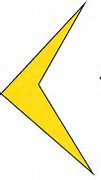 